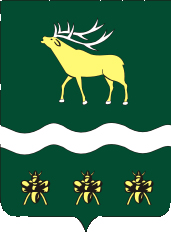 АДМИНИСТРАЦИЯЯКОВЛЕВСКОГО МУНИЦИПАЛЬНОГО РАЙОНА ПРИМОРСКОГО КРАЯ ПОСТАНОВЛЕНИЕ О внесении изменений в Перечень правовых и локальных нормативных актов, документов, запрашиваемых при проведении мероприятий по ведомственному контролю за соблюдением трудового законодательства и иных нормативных правовых актов, содержащих нормы трудового права, в муниципальных учреждениях Яковлевского муниципального районаВ соответствии со ст. 353.1 Трудового кодекса Российской Федерации, законом Приморского края от 07.11.2014г. № 491-КЗ «О порядке и условиях осуществления ведомственного контроля за соблюдением трудового законодательства и иных нормативных правовых актов, содержащих нормы трудового права, на территории Приморского края», в целях обеспечения надлежащего осуществления ведомственного контроля за соблюдением трудового законодательства и иных нормативных правовых актов, содержащих нормы трудового права, в муниципальных учреждениях Яковлевского муниципального района, по ходатайству главного специалиста по государственному управлению охраной труда Администрации Яковлевского муниципального района, руководствуясь Уставом Яковлевского муниципального района, Администрация Яковлевского муниципального районаПОСТАНОВЛЯЕТ:Внести  изменения в   Перечень правовых и локальных нормативных актов, документов, запрашиваемых при проведении мероприятий по ведомственному контролю за соблюдением трудового законодательства и иных нормативных правовых актов, содержащих нормы трудового права, в муниципальных учреждениях Яковлевского муниципального района, утвержденный постановлением Администрации Яковлевского муниципального района от 05.12.2016г. № 425-НПА, добавив в него следующие документы:- отчет о проведении специальной оценки условий труда;- приказ о создании комиссии по охране труда;- удостоверение о проверке знаний требований охраны труда;- сертификат соответствия на специальную одежду, специальную обувь и другие средства индивидуальной защиты, утвержденный приказом  Минздравсоцразвития РФ от 01.06.2009г. № 290н;- заключительный акт о результатах проведенного периодического медицинского осмотра (обследования) работников;- положение о системе управления охраной труда.Руководителю    аппарата    обеспечить   публикацию   настоящего постановления в газете «Сельский труженик» и на официальном сайте Администрации Яковлевского муниципального района.Настоящее постановление вступает в силу с момента официального опубликования.Контроль за исполнением настоящего постановления оставляю за собой.Глава района – глава АдминистрацииЯковлевского муниципального района                                             Н.В. Вязовикот22.09.2017с. Яковлевка№779-НПА